	             SÉminaire du Creg                    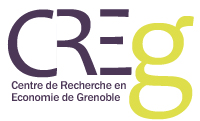 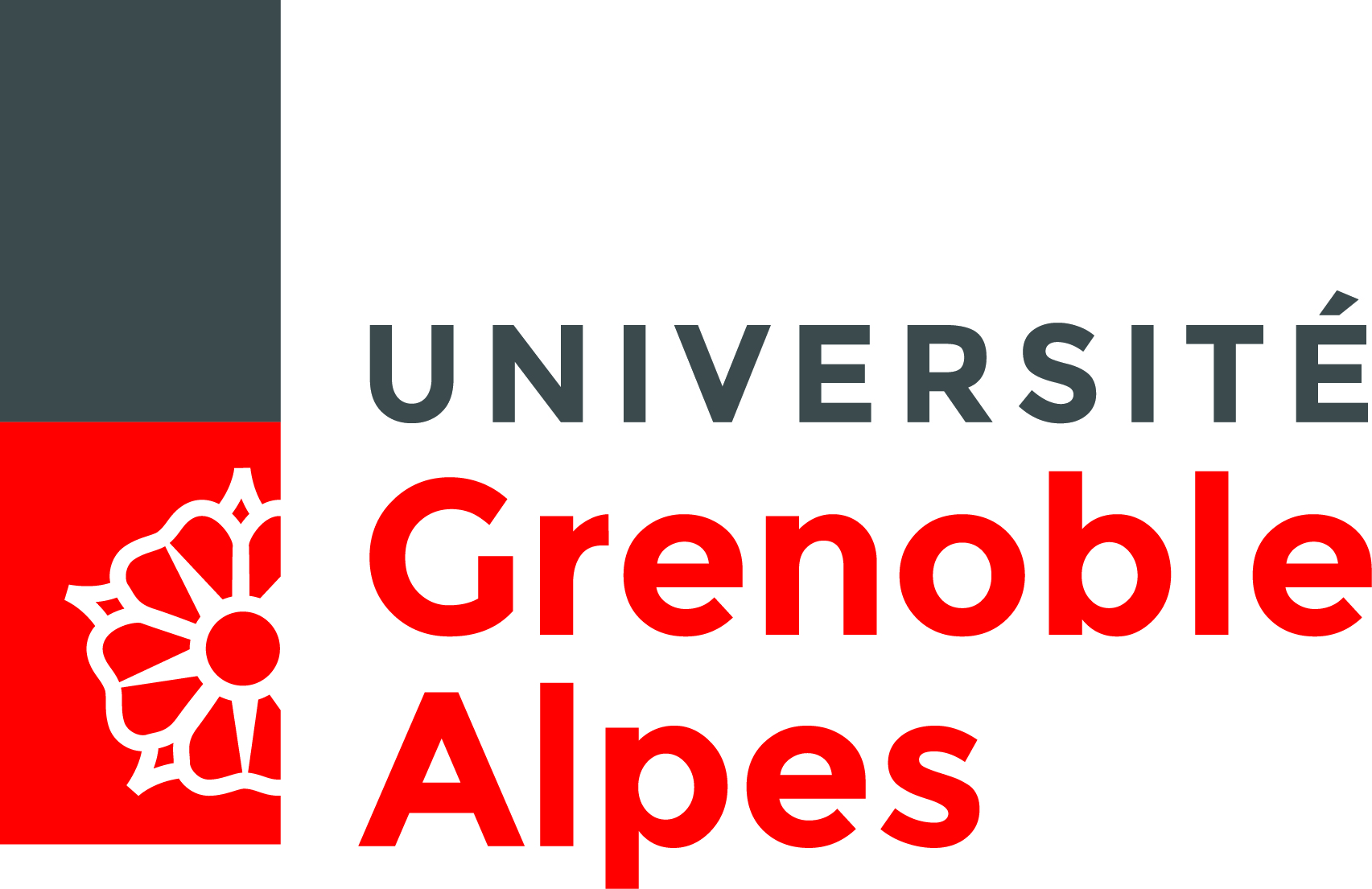  « ActualitÉ de la recherche »jeudi 12 octobre 2017, 14h00-16h30
salle Fardeheb (Bateg)Présentation de ses travaux par Clémence Clos (Creg)
Pour tout renseignement complémentaire : creg@univ-grenoble-alpes.fr